An Analysis of Figurative Language in Indonesian Version of Tolstoy’s Anna KareninaA PAPERSubmitted toThe English Department Faculty of Arts and LettersPasundan University as Partial Fulfillment of the RequirementsFor Taking The Sarjana DegreeBy:Hardianty Pratiwi097010004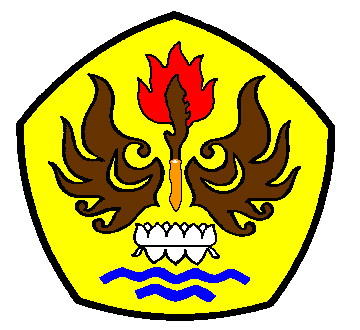 ENGLISH DEPATRMENT FACULTY OF ARTS AND LETTERSPASUNDAN UNIVERSITYBANDUNG2014